Les enseignements du tipi :
apprendre par le biais d’histoires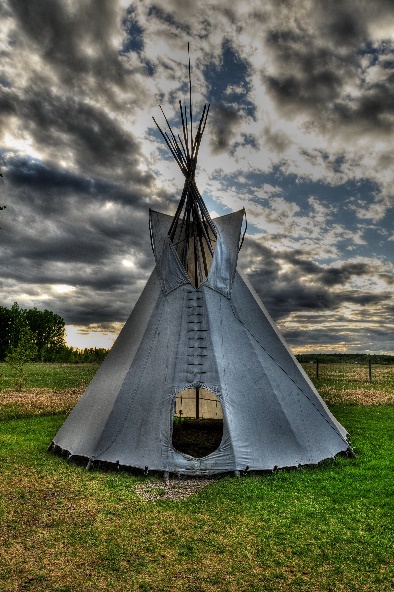 Vidéo : Tipi Teachings with Elder Mary Lee (les enseignements du tipi avec l’Aînée Mary Lee)Écoute le début de la vidéo de l’Aînée Mary Lee. a)	D’où vient-elle ?b)	De qui a-t-elle appris ?c)	Que va-t-elle partager ?Les enseignements du tipi :
apprendre par le biais d’histoires (suite)Écoute les enseignements du tipi partagés par 
l’Aînée Mary Lee. 
Réponds aux questions suivantes pour recueillir des données. Utilise les diagrammes à la page suivante pour démontrer ton apprentissage. Tu peux noter les informations en utilisant des marques de pointage, des mots ou des dénombrements.a) Quelle est la signification des trois premiers poteaux ? b) À quoi servent les trois premiers poteaux ? c) Combien de poteaux y a-t-il en tout ?d) De quels matériaux les tipis sont-ils construits ? e) Quelle est la signification des matériaux utilisés ? f) 	À quoi ressemble le tipi ?Les enseignements du tipi :
apprendre par le biais d’histoires (suite)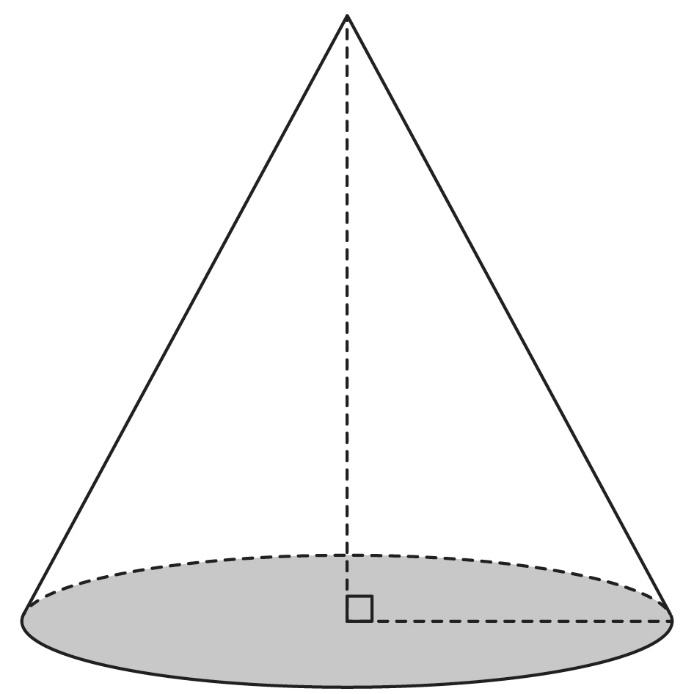 Les enseignements du tipi :
apprendre par le biais d’histoires (suite)Travaillant en groupes de deux, comparez vos diagrammes. En quoi sont-ils semblables ? En quoi sont-ils différents ?